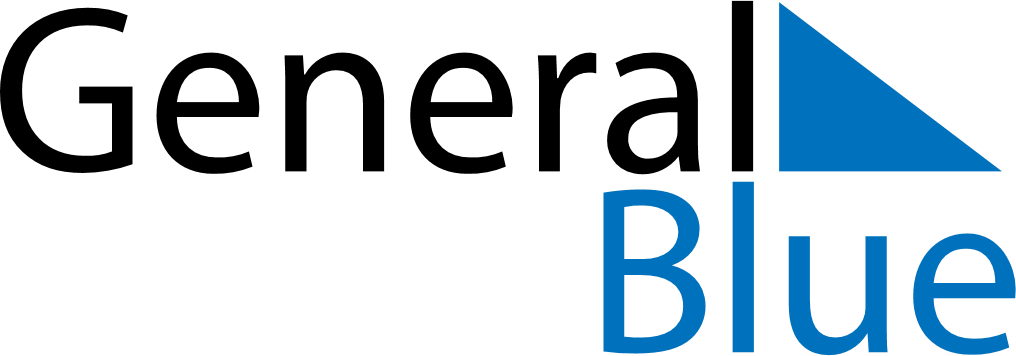 December 2019December 2019December 2019NamibiaNamibiaSundayMondayTuesdayWednesdayThursdayFridaySaturday1234567891011121314Human Rights Day1516171819202122232425262728Christmas DayDay of Goodwill293031